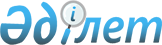 О плане мероприятий ("дорожной карте") по устранению изъятий и ограничений на внутреннем рынке Евразийского экономического союза на 2018 - 2019 годы
					
			Утративший силу
			
			
		
					Распоряжение Евразийского Межправительственного Совета от 25 октября 2017 года № 17. Утратило силу распоряжением Евразийского Межправительственного Совета от 20 августа 2021 года № 11.
      Сноска. Утратило силу распоряжением Евразийского Межправительственного Совета от 20.08.2021 № 11 (порядок введения в действие см. п.5).
      1. Утвердить прилагаемый план мероприятий ("дорожную карту") по устранению изъятий и ограничений на внутреннем рынке Евразийского экономического союза на 2018 - 2019 годы (далее - план).    
      2. Государствам - членам Евразийского экономического союза и Евразийской экономической комиссии обеспечить реализацию мероприятий, предусмотренных планом.    
      3. Члену Коллегии (Министру) по внутренним рынкам, информатизации, информационно-коммуникационным технологиям Евразийской экономической комиссии Минасян К.А. обеспечить мониторинг реализации мероприятий, предусмотренных планом.    
      4. Настоящее распоряжение вступает в силу с даты его опубликования на официальном сайте Евразийского экономического союза.    
      Члены Евразийского межправительственного совета:   ПЛАН  
мероприятий ("дорожная карта") по устранению изъятий и ограничений на внутреннем рынке Евразийского экономического союза на 2018 - 2019 
годы   
      I. Изъятия   
      1. Трудовая миграция  
      Изъятие: необходимость прохождения трудящимися государств - членов Евразийского экономического союза (далее соответственно - государства-члены, Союз) установленной законодательством государств-членов процедуры признания документов об ученых степенях и ученых званиях, выданных уполномоченными органами государств-членов 
      2. Налоги и налогообложение 
      Изъятие: отсутствие возможности помещения под таможенную процедуру свободной таможенной зоны товаров Союза, находящихся на территориях Калининградской и Магаданской свободных (специальных, особых) экономических зон (далее - СЭЗ) Российской Федерации или ввозимых на территории таких СЭЗ  
      II. Ограничения    
      Агропромышленный комплекс   
      Ограничение: отсутствие единых требований в отношении условий ввоза, вывоза и перемещения по таможенной территории Союза племенных животных, а также в отношении взаимного признания государствами-членами документов, подтверждающих происхождение и племенную ценность племенных животных 
      Ограничение: отсутствие единых требований в отношении перемещения в рамках Союза семян сельскохозяйственных растений, а также взаимного признания государствами-членами документов, содержащих сведения о сортовых и посевных качествах семян сельскохозяйственных растений  
      2. Внутренний рынок     
      Ограничение: отсутствие условий для осуществления межгосударственного информационного взаимодействия между хозяйствующими субъектами государств-членов (физическими и юридическими лицами) в рамках Союза, предусматривающего использование имеющих юридическую силу электронных документов, заверенных национальной электронной цифровой подписью (электронной подписью)       
      Ограничение: отсутствие признания пробирных клейм государств-членов при осуществлении взаимной торговли ювелирными изделиями на таможенной территории Союза  
      3. Таможенное регулирование  
      Ограничение: отсутствие возможности транзита товаров, в отношении которых одним из государств-членов применяются специальные экономические меры, по территории государства-члена  
      Ограничение: определение государствами-членами пунктов пропуска, через которые допускается ввоз на таможенную территорию Союза грузов, перемещаемых в соответствии с Таможенной конвенцией о международной перевозке грузов с применением книжки МДП от 14 ноября 1975 года, и которые не задействованы для такой перевозки с точки зрения сложившихся транспортно-логистических связей  
      4. Зачисление и перечисление вывозных таможенных пошлин 
      Ограничение: неурегулированность вопроса взимания вывозных таможенных пошлин при вывозе товаров, происходящих из государства-члена и облагаемых в этом государстве-члене вывозными таможенными пошлинами, с территории другого государства-члена 
      5. Техническое регулирование  
      Ограничение: отсутствие единых принципов и подходов к гармонизации законодательства государств-членов в сфере государственного контроля (надзора) за соблюдением требований технических регламентов Союза, в том числе согласованных механизмов взаимодействия органов государственного контроля (надзора) государств-членов при выявлении продукции, не соответствующей требованиям технических регламентов Союза   
      Ограничение: отсутствие принципов и подходов к гармонизации законодательства государств-членов в части установления ответственности за нарушение обязательных требований к продукции, правил и процедур проведения обязательной оценки соответствия 
      Ограничение: отсутствие согласованных подходов к применению национальных (государственных) стандартов государств- членов и межгосударственных стандартов, к которым присоединились не все государства-члены и которые включены в перечни международных и региональных (межгосударственных) стандартов, а в случае их отсутствия - национальных (государственных) стандартов, в результате применения которых на добровольной основе обеспечивается соблюдение требований технических регламентов Союза, а также в перечни международных и региональных (межгосударственных) стандартов, а в случае их отсутствия - национальных (государственных) стандартов, содержащих правила и методы исследований (испытаний) и измерений, в том числе правила отбора образцов, необходимые для применения и исполнения требований технических регламентов Союза и осуществления оценки соответствия объектов технического регулирования
      Ограничение: недостаточность гармонизации законодательства государств-членов в области аккредитации, в том числе отсутствие взаимных сравнительных оценок, необходимых для достижения равнозначности применяемых процедур, а также процедур разрешения споров и претензий между государствами-членами в области аккредитации 
      6. Торговля услугами, учреждение, деятельность и осуществление инвестиций 
      Ограничение: отсутствие гармонизации требований к профессиональной подготовке водителей, подтверждения их профессиональной квалификации и иных требований, связанных с выдачей водительских удостоверений и их использованием для осуществления предпринимательской или трудовой деятельности
      7. Налоги и налогообложение  
      Ограничение: сложность для субъектов предпринимательской деятельности исполнения требований, предусмотренных механизмом контроля за уплатой косвенных налогов при экспорте и импорте товаров в рамках взаимной торговли 
      8. Государственные (муниципальные) закупки 
      Ограничение: несовершенство порядка установления государствами-членами изъятий из национального режима в сфере государственных (муниципальных) закупок   
      Ограничение: отсутствие возможности использования банковских гарантий, выданных банками-резидентами одного государства-члена, в качестве обеспечения заявки на участие в государственных (муниципальных) закупках и обеспечения исполнения контракта (договора) при проведении государственных (муниципальных) закупок заказчиками другого государства-члена    
      __________________________________________________________   
      *Срок внесения проекта международного договора на подписание.   
					© 2012. РГП на ПХВ «Институт законодательства и правовой информации Республики Казахстан» Министерства юстиции Республики Казахстан
				
От Республики Армения
От Республики Беларусь
От Республики Казахстан
От Кыргызской Республики
От Российской ФедерацииУТВЕРЖДЕН  
распоряжением Евразийского межправительственного совета   
от 25 октября 2017 г. № 17   
Наименование мероприятия
Ответственный исполнитель
Срок исполнения
Ожидаемый результат
1. Проработка вопроса о подготовке международного договора о взаимном признании документов об ученых степенях и ученых званиях, в том числе проведение оценки эквивалентности регулирования в данной сфере       
Евразийская экономическая комиссия (далее - Комиссия), государства- члены   
I квартал 2018 г  
доклад на заседании Евразийского межправительственного совета  
2. Внесение изменений в Протокол о порядке взимания косвенных налогов и механизме контроля за их уплатой при экспорте и импорте товаров, выполнении работ, оказании услуг (приложение № 18 к Договору о Евразийском экономическом союзе от 29 мая 2014 года (далее - Договор)), предусматривающих возможность уплаты НДС по облагаемым в стране назначения товарам, импортированным лицом, не имеющим права на льготы (освобождение) по НДС, с территории одного государства-члена на территорию СЭЗ другого государства-члена, с отсрочкой и возможностью его зачета (вычета) в счет НДС, уплачиваемого импортером этих товаров при их реализации в соответствии с законодательством государства-члена   
государства-члены, Комиссия  
IV квартал 2018 г. 
протокол о внесении изменений в Договор 
3. Разработка проекта международного договора о мерах, направленных на унификацию проведения селекционно-племенной работы с сельскохозяйственными животными в рамках Союза
Комиссия, государства-члены
IV квартал 2018 г. *
Проект международного договора
4. Утверждение методик оценки племенной ценности племенных животных в государствах-членах
Комиссия, государства-члены
IV квартал 2018 г.
акт Комиссии
Наименование мероприятия
Ответственный исполнитель
Срок исполнения
Ожидаемый результат
5. Утверждение порядка проведения апробации созданных новых типов, линий (пород) и кроссов сельскохозяйственных животных в государствах-членах 
Комиссия, государства-члены
не позднее 6 месяцев после вступления указанного в пункте 3 настоящего плана международного договора в силу
акт Комиссии
6. Утверждение порядка проведения молекулярной генетической экспертизы племенной продукции государств-членов 
Комиссия, государства-члены
не позднее 6 месяцев после вступления указанного в пункте 3 настоящего плана международного договора в силу
акт Комиссии
7. Утверждение порядка определения породы (породности) племенных животных 
Комиссия, государства-члены
не позднее 6 месяцев после вступления указанного в пункте 3 настоящего плана международного договора в силу
акт Комиссии
8. Утверждение состава сведений о племенных животных и селекционных достижениях, подлежащих обмену между государствами-членами 
Комиссия, государства-члены 
не позднее 6 месяцев после вступления указанного в пункте 3 настоящего плана международного договора в силу
акт Комиссии
9. Утверждение порядка координации и аналитического обеспечения селекционно-племенной работы в области племенного животноводства, проводимой в государствах-членах 
Комиссия, государства-члены 
не позднее 9 месяцев после вступления указанного в пункте 3 настоящего плана международного договора в силу
Акт Евразийского межправительственного совета
10. Разработка проекта международного договора об обращении семян сельскохозяйственных растений в рамках Союза
Комиссия, государства-члены
II квартал 2018 г.*
Проект международного договора
11. Утверждение порядка формирования и ведения единого реестра сортов сельскохозяйственных растений 
Комиссия, государства-члены
не позднее 6 месяцев после вступления указанного в пункте 10 настоящего плана международного договора в силу 
акт Комиссии
12. Утверждение перечня единых методов определения посевных (посадочных) качеств семян сельскохозяйственных растений
Комиссия, государства-члены
не позднее 6 месяцев после вступления указанного в пункте 10 настоящего плана международного договора в силу
акт Комиссии
13. Утверждение единых методов определения сортовых качеств семян сельскохозяйственных растений
Комиссия, государства-члены
не позднее 6 месяцев после вступления указанного в пункте 10 настоящего плана международного договора в силу
акт Комиссии
14. Утверждение перечня мер, направленных на унификацию законодательства государств-членов в сфере испытания сортов и семеноводства сельскохозяйственных растений
Комиссия, государства-члены 
не позднее 9 месяцев после вступления указанного в пункте 10 настоящего плана международного договора в силу 
акт Высшего Евразийского экономического совета 
15. Утверждение перечня взаимно признаваемых государствами- членами документов, содержащих сведения о сортовых и посевных (посадочных) качествах семян сельскохозяйственных растений 
Комиссия, государства-члены  
не позднее 6 месяцев после вступления указанного в пункте 10 настоящего плана международного договора в силу   
акт Комиссии  
16. Утверждение порядка, регулирующего признание юридической силы электронных документов при трансграничном взаимодействии физических и юридических лиц государств-членов между собой и с Комиссией 
Комиссия, государства-члены   
IV квартал 2019 г.
акт Комиссии
17. Внесение изменений в Договор в части, касающейся данного ограничения 
государства-члены, Комиссия 
IV квартал 2019 г.
протокол о внесении изменений в Договор
18. Формирование основополагающих подходов к взаимному признанию пробирных клейм в рамках разработки проекта международного договора об особенностях осуществления операций с драгоценными металлами и драгоценными камнями на таможенной территории Союза  
Комиссия, государства-члены   
II квартал 2018 г.
акт Комиссии
19. Разработка проекта международного договора об особенностях осуществления операций с драгоценными металлами и драгоценными камнями на таможенной территории Союза с учетом подходов, предусмотренных пунктом 18 настоящего плана  
государства-члены, Комиссия 
II квартал 2019 г.* 
Проект международного договора  
20. Разработка и утверждение комплекса мер, направленных на создание единой системы транзита товаров по таможенной территории Союза с использованием технических средств и сопряжением информационных систем государств-членов 
государства-члены, Объединенная коллегия таможенных служб государств-членов, Комиссия 
II квартал 2018 г. 
Проект международного соглашения 
21. Дополнение установленного перечня пунктов пропуска, через которые возможно перемещение товаров в соответствии с Таможенной конвенцией о международной перевозке грузов с применением книжки МДП от 14 ноября 1975 года, такими пунктами пропуска, как Нехотеевка, Брусничное, Троебортное   
Российская Федерация
I квартал 2018 г.
акты государства-члена 
22. Разработка проекта международного договора о порядке уплаты, зачисления и перечисления вывозных таможенных пошлин при вывозе товаров в третьи страны с таможенной территории Союза 
Комиссия, государства-члены 
IV квартал 2018 г.* 
проект международного договора
23. Принятие рекомендации о взаимодействии органов государственного контроля (надзора) государств-членов при проведении мероприятий по государственному контролю (надзору) за соблюдением требований технических регламентов Союза  
Комиссия, государства-члены
I квартал 2018 г.
Акт Комиссии
24. Принятие порядка взаимодействия органов государственного контроля (надзора) государств-членов по вопросам выявления, предотвращения выпуска в обращение и обращения на территориях государств-членов продукции, не соответствующей требованиям технических регламентов Союза (полномочия Комиссии на принятие указанного порядка предусмотрены проектом международного договора о принципах и подходах к осуществлению государственного контроля (надзора) за соблюдением требований технических регламентов Союза в целях гармонизации законодательства государств-членов в указанной сфере) 
Комиссия, государства-члены
IV квартал 2018 г.
Акт Комиссии
25. Проведение анализа целесообразности включения норм, касающихся данного ограничения, в проект международного договора о принципах и подходах к осуществлению государственного контроля (надзора) за соблюдением требований технических регламентов Союза в целях гармонизации законодательства государств-членов в указанной сфере   
Комиссия, государства-члены
I квартал 2018 г.
предложения для включения в проект международного договора
26. Рассмотрение возможности внесения изменений в Договор по итогам проведения анализа, указанного в пункте 25 настоящего плана   
государства-члены, Комиссия
IV квартал 2018 г.
протокол сводной рабочей группы по совершенствованию положений Договора
27. Внесение изменений в Договор в части, касающейся данного ограничения
государства-члены, Комиссия
IV квартал 2018 г.
протокол о внесении изменений в Договор
28. Принятие акта Комиссии о координации работ по стандартизации в рамках Союза в целях реализации технических регламентов Союза, в том числе для применения стандартов
Комиссия, государства- члены
II квартал 2019 г.
акт Комиссии
29. Создание Совета руководителей органов по стандартизации государств-членов
Комиссия, государства-члены
I квартал 2018 г.
акт Комиссии
30. Внесение изменений в Договор в части, касающейся данного ограничения
государства – члены, Комиссия
I квартал 2018 г.
Протокол о внесении изменений в Договор   
31. Утверждение порядка проведения органами по аккредитации государств-членов взаимных сравнительных оценок  
Комиссия, государства-члены
IV квартал 2018 г.
акт Комиссии
32. Проработка вопроса о подготовке международного договора, направленного на гармонизацию требований к профессиональной подготовке водителей и порядка подтверждения их профессиональной квалификации  
Комиссия, государства- члены
I квартал 2018 г.
доклад на заседании Евразийского межправительственного совета 
33. Проработка вопроса о совершенствовании механизма контроля за уплатой косвенных налогов при экспорте и импорте отдельных видов товаров в рамках взаимной торговли, в том числе возможности установления особенностей контроля в отношении субъектов малого и среднего предпринимательства  
Комиссия, государства- члены 
I квартал 2018 г.
доклад на заседании Совета Комиссии
34. Проработка вопроса о совершенствовании порядка установления государствами-членами изъятий из национального режима в сфере государственных (муниципальных) закупок и выработка предложений о внесении изменений в акты, входящие в право Союза, по вопросу государственных (муниципальных) закупок 
Комиссия, государства-члены 
I квартал 2018 г.  
доклад на заседании Совета Комиссии
35. Проработка вопроса о механизме признания банковских гарантий, выданных банками государств-членов для целей государственных закупок  
Комиссия, государства- члены 
I квартал 2018 г.  
Доклад на заседании Совета Комиссии  